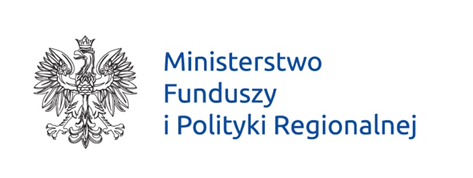 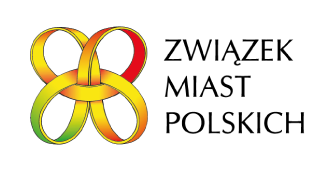 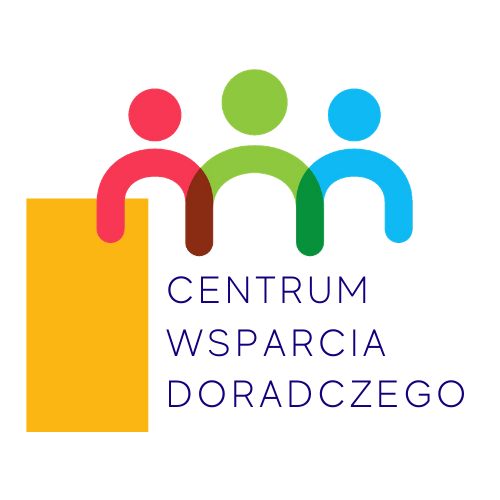 FORMULARZ ZGŁASZANIA OPINII I UWAG DO PROPOZYCJI PROJEKTÓW STRATEGICZNYCH PARTNERSTWA PONIDZIEDrodzy Mieszkańcy!Aktualnie trwają prace nad strategią terytorialną Partnerstwa Ponidzie, które tworzą gminy: Imielno, Jędrzejów, Kije, Michałów, Nowy Korczyn, Sobków, Pińczów, Wiślica, Złota oraz Powiat Pińczowski. Do tej chwili Partnerzy wypracowali wspólnie propozycje pięciu projektów strategicznych. Są to:Zielona Energia dla PonidziaBudowa zbiorników retencyjnychBudowa sieci wodno-kanalizacyjnejSzlak turystyczny „NIDA”Ponidziańska Strefa Aktywności GospodarczejWszystkie wymienione projekty mają charakter partnerski, ponieważ odpowiadają na zdiagnozowane wspólne potrzeby nie jednej, a kilku społeczności gmin, a z ich efektów będą korzystać mieszkańcy całego obszaru Partnerstwa.W tym formularzu znajdą Państwo podstawowe informacje na temat zakresu planowanych projektów. Tu można też podzielić się opinią, skomentować zapis lub zgłosić uwagi. Więcej informacji na temat wypracowanych rozwiązań znajdą Państwo w opracowanej prezentacji oraz w opublikowanych rozdziałach strategii terytorialnej Partnerstwa zamieszczonych na stronie [adres www strony, na której opublikowano materiały – do uzupełnienia].Głos mieszkańców jest dla nas ważny, dlatego zapraszamy Państwa do aktywnego współtworzenia tego ważnego dla Partnerstwa dokumentu! Uzupełniony formularz można przesłać na adres [adres mailowy do uzupełnienia] lub złożyć w wersji papierowej w siedzibie [adres siedziby do uzupełnienia]. Na Państwa opinie czekamy do 12 września!Informacja dotycząca składającego formularz (proszę zaznaczyć znakiem X odpowiednią rubrykę) Dziękujemy za wypełnienie formularza!Nazwa projektuKomponenty składające się na projektTreść opinii/uwagi / komentarzaZielona Energia dla Ponidzia– poprawa efektywności energetycznej obiektów użyteczności publicznej poprzez termomodernizację i wymianę nieefektywnych źródeł ciepła oraz wykorzystanie OZE– montaż instalacji OZE w ramach projektów parasolowych– poprawa efektywności energetycznej poprzez modernizację oświetlenia ulicznego– modernizacja systemu ciepłowniczego oraz budowa nowych źródeł energii nisko- lub zeroemisyjnych– aktywna edukacja ekologiczna społeczności obszaru PartnerstwaBudowa zbiorników retencyjnych– budowa zintegrowanego systemu odbioru i zagospodarowania wód opadowych i płynących poprzez budowę kanalizacji deszczowej, infrastruktury towarzyszącej oraz zbiorników retencyjnychBudowa sieci wodno-kanalizacyjnej– dostawa i montaż przydomowych oczyszczalni ścieków – rozbudowa i modernizacja systemu sieci wodno-kanalizacyjnej – rozbudowa i modernizacja oczyszczalni ściekówSzlak turystyczny „NIDA”– wzmocnienie potencjału regionu poprzez wykorzystanie walorów przyrodniczo-kulturalnych Ponidzia – stworzenie sieci szlaków turystycznych– budowa stanowisk i miejsc postojowych dla kamperów– zachowanie i zabezpieczenie obiektów dziedzictwa kulturowego regionu oraz dostosowanie ich do funkcji turystycznych – wznowienie kursów Ciuchci Ekspres Ponidzie– wykorzystanie walorów przyrodniczych obszaru Partnerstwa do celów turystycznych i rekreacyjnych – zagospodarowanie terenów wokół zbiorników wodnych i rzeki Nidy– oznakowanie turystyczne zabytków i atrakcji turystycznych– budowa marki i promocja PonidziaPonidziańska Strefa Aktywności Gospodarczej– kompleksowe przygotowanie i uzbrojenie terenów inwestycyjnych na potrzeby funkcjonowania Ponidziańskiej Strefy Aktywności Gospodarczej wraz z wdrożeniem standardów obsługi inwestora – rozbudowa i modernizacja Ponidziańskiej Giełdy Rolno-Spożywczej – utworzenie i zagospodarowanie Strefy Ochrony UzdrowiskowejMieszkaniec gminy: …………………………………………………………………………. (proszę wpisać nazwę gminy)Mieszkaniec gminy: …………………………………………………………………………. (proszę wpisać nazwę gminy)Przedsiębiorca prowadzący działalność na obszarze PartnerstwaPrzedstawiciel organizacji pozarządowej prowadzącej działalność na obszarze PartnerstwaPrzedstawiciel samorządu terytorialnegoInny rodzaj interesariusza (jaki?) ……………………………………………………